КУЛЬТУРНЫЙ ДНЕВНИК ШКОЛЬНИКАУченицы 7 «б» класса Магомедовой Мадинат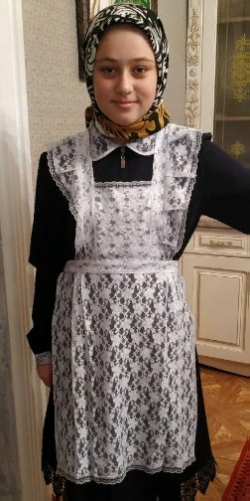                                                                                        2021 годРаздел 1. Приглашение к чтению.Раздел 2. Волшебный мир искусства.Раздел 3. Театральные встречи.Раздел 4. Удивительный мир кино.Раздел 5. Никто не забыт…Раздел 6. Музейное зазеркалье.Раздел 7. Мой Дагестан.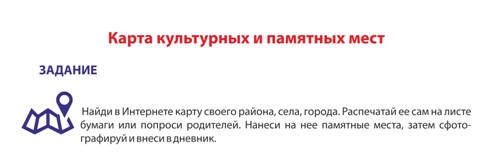 №Дата, форма посещения (очная или дистанционная)Посещение с родителями/групповое/индивидуальноеНазвание, место расположенияВпечатление Фотографии Очная Индивиду-альная Школьная библиотекаЯ посетила школьную библиотеку и взяла почитать произведения российского писателя Беляева В. «Старая крепость» и «Робинзон Крузо» английского писателя Даниэля Дефо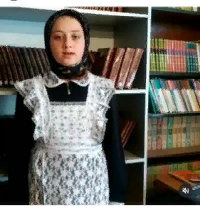 №Дата, форма посещения (очная или дистанционная)Посещение с родителями/групповое/индивидуальноеНазвание, место расположенияВпечатление Фотографии дистанционноеИндивиду-альноМузей имени Пушкина А.СГ.МоскваГосударственный музей изобразительных искусств имени А.С. Пушкина — одно из крупнейших в России художественных собраний зарубежного искусства с древнейших времен до наших дней. В 1937 году Музею было присвоено имя А.С. Пушкина. Я узнала очень много интересного,посетив виртуально этот музей: самая известная картина Пабло Пикассо ‒ «Девочка на шаре», XXI веке Пикассо был признан самым дорогим художником,Ван гог прежде чем стать художником был продавцом и учителем, Единственная картина, которая была продана при жизни мастера ‒ «Красные виноградники в Арле», Марк Шагал прожил без малого целый век, Картина «Ноктюрн» была написана  после безвременной кончины его жены Беллы и многое другое.https://pushkinmuseum.art/№Дата, форма посещения (очная или дистанционная)Посещение с родителями/групповое/индивидуальноеНазвание, место расположенияВпечатление Фотографии Очное Индивиду-альное Школа Я хожу на все театрализованные мероприятия проводимые в школе и в селе , и сама участвую в них.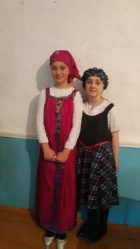 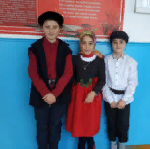 №Дата, форма посещения (очная или дистанционная)Посещение с родителями/групповое/индивидуальноеНазвание, место расположенияВпечатление Фотографии Дистанционно С родителямиФильм «Спасибо деду за победу» с интернетаЭтот фильм о кавказском  мальчике ,который живет в Москве и ничего не знает о сельской жизни. Он приехал к деду в деревню и дед учит его деревенской работе и рассказывает о войне в которой он служил. Мне понравился фильм тем,что мой прадед тоже участник ВОВ. Еще это все происходит в сельской местности.ivi.ru№Дата, форма посещения (очная или дистанционная)Посещение с родителями/групповое/индивидуальноеНазвание, место расположенияВпечатление Фотографии Очное Групповое С . муниПамятник участникам ВОВ расположен в центре моего родного села . На пьедестале памятника написан поименный список участников ВОВ  из нашего села. Многие из них не вернулись, а из ветеранов уже. Мой прадед Шахруев Магомед тоже в этом списке. Поэтом я ходила на парад  Победы «Бессмертный полк»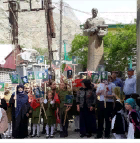 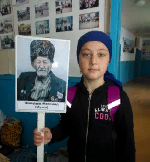 №Дата, форма посещения (очная или дистанционная)Посещение с родителями/групповое/индивидуальноеНазвание, место расположенияВпечатление Фотографии Очная С родителямиС .ЦадаХунзахский районНа родине великого поэта Расула Гамзатова и в честь 90 летия- в ауле Цада Хунзахского района  открыли мемориальный комплекс «Белые журавли». Мы с родителями посетили его и дом музей Гамзата Цадасы.  Я очень рада,что я своими глазами увидела многое о чем нам учителя родного языка рассказывают.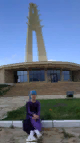 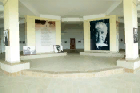 №Дата, форма посещения (очная или дистанционная)Посещение с родителями/групповое/индивидуальноеНазвание, место расположенияВпечатление Фотографии Очная С родителямиМахачкала С родителями я часто езжу в столицу нашей республики Махачкала. Там я хожу по разным паркам и другим достопримечательностям . Я побывала в парке имени 50 летОктября и Дракон. Отдохнула там поигралась. Мне понравилось 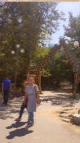 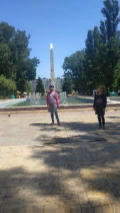 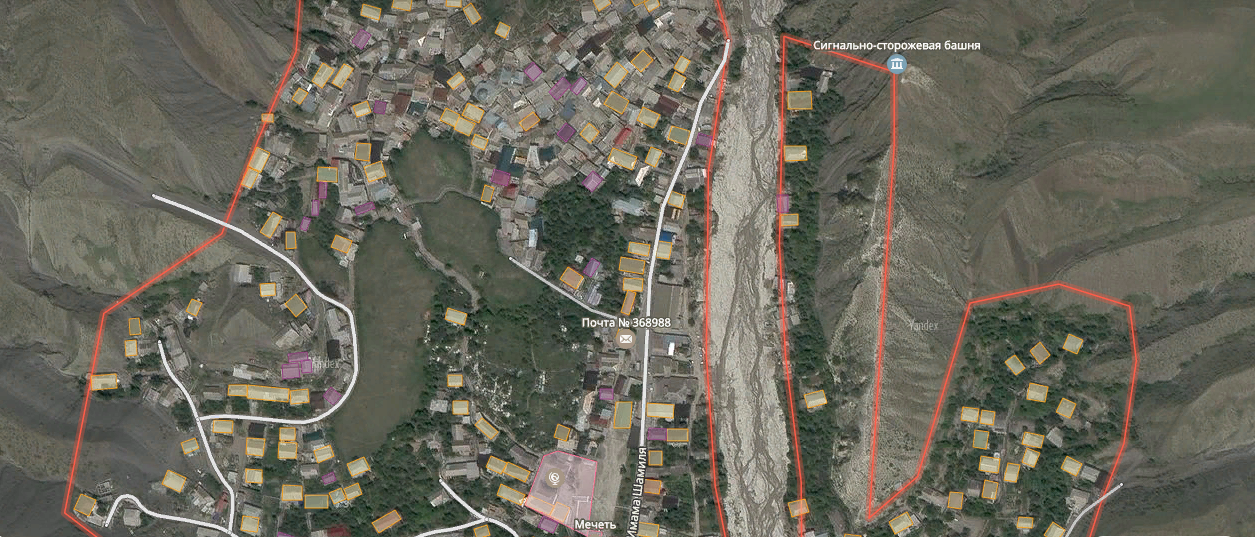 